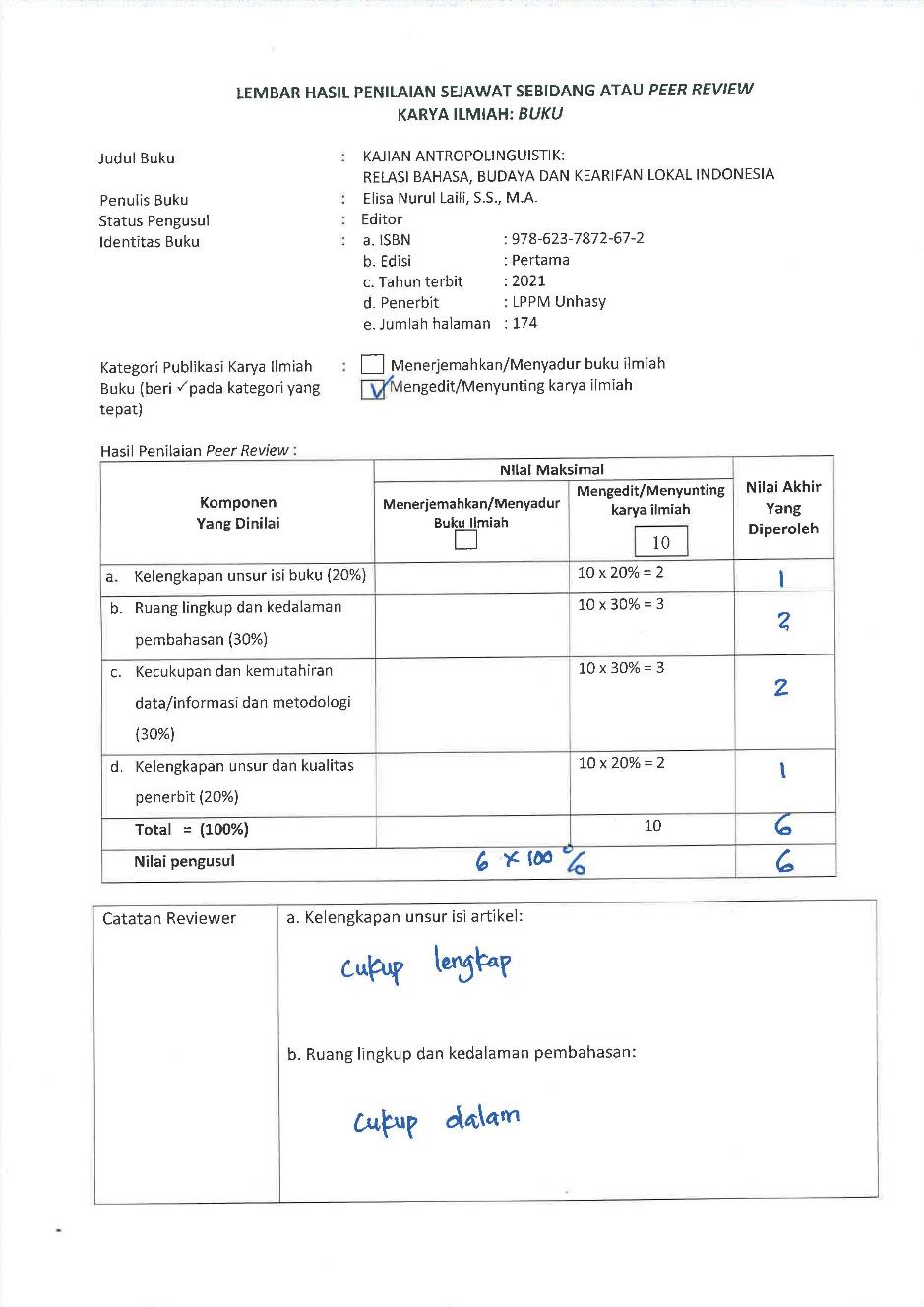 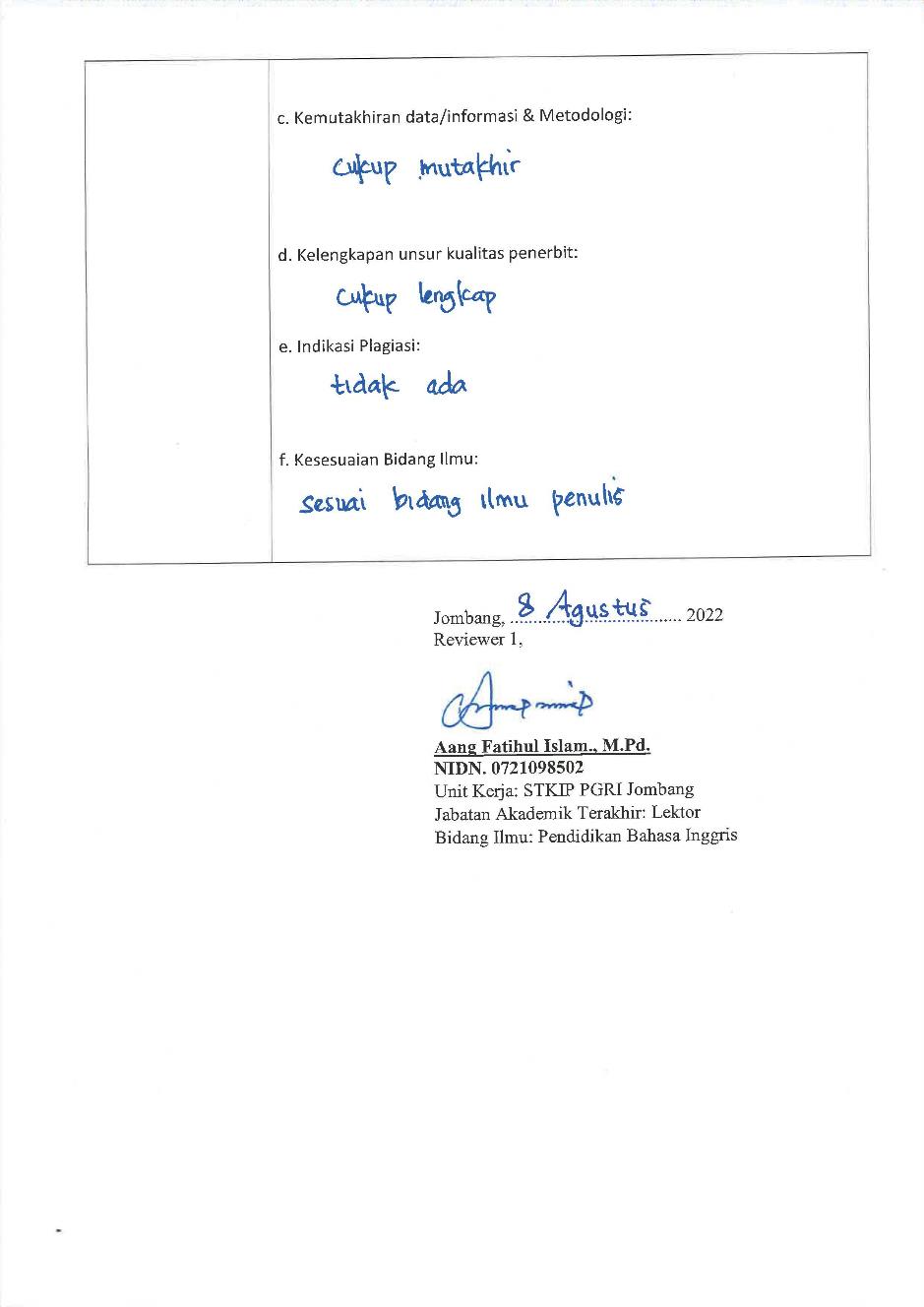 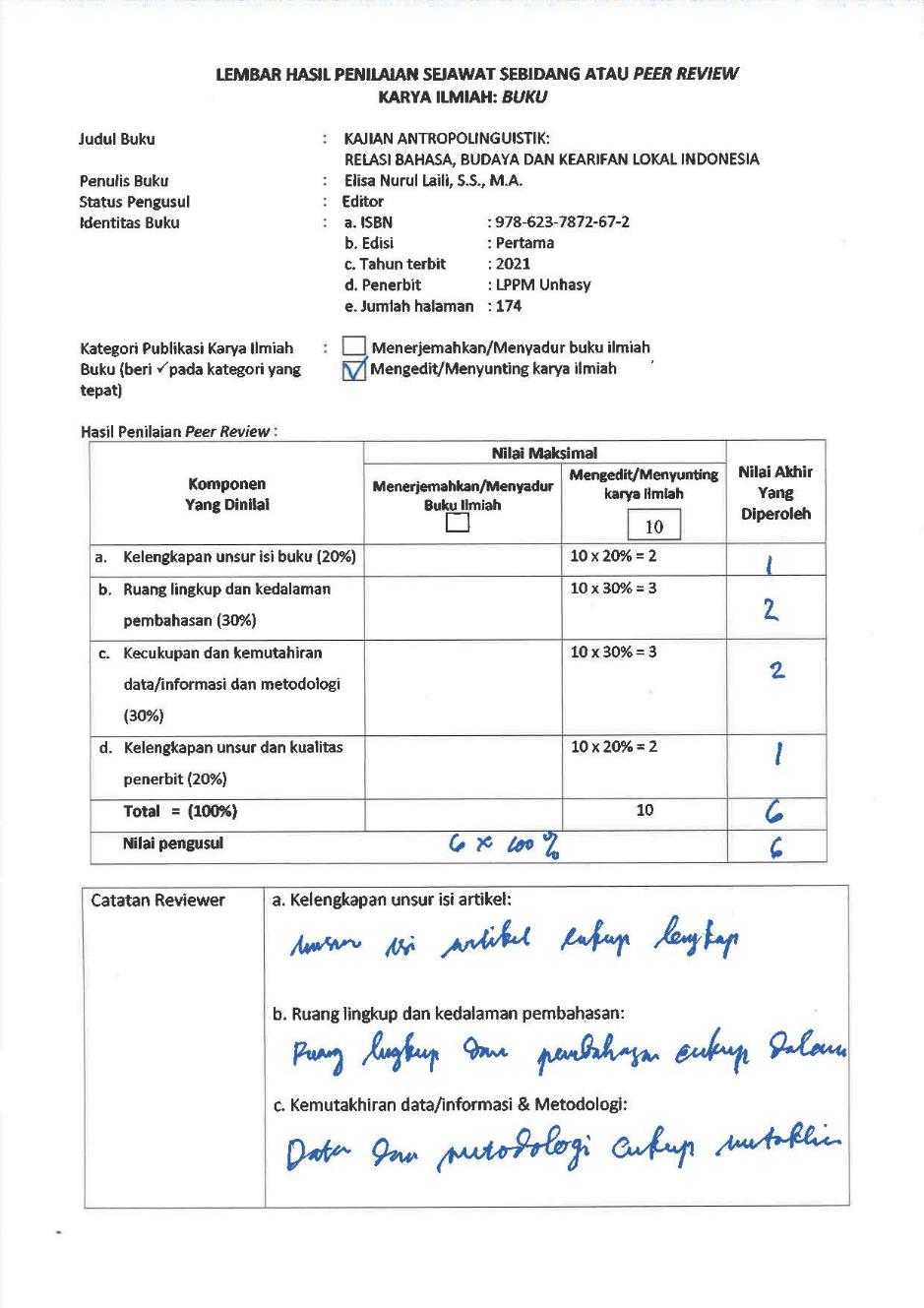 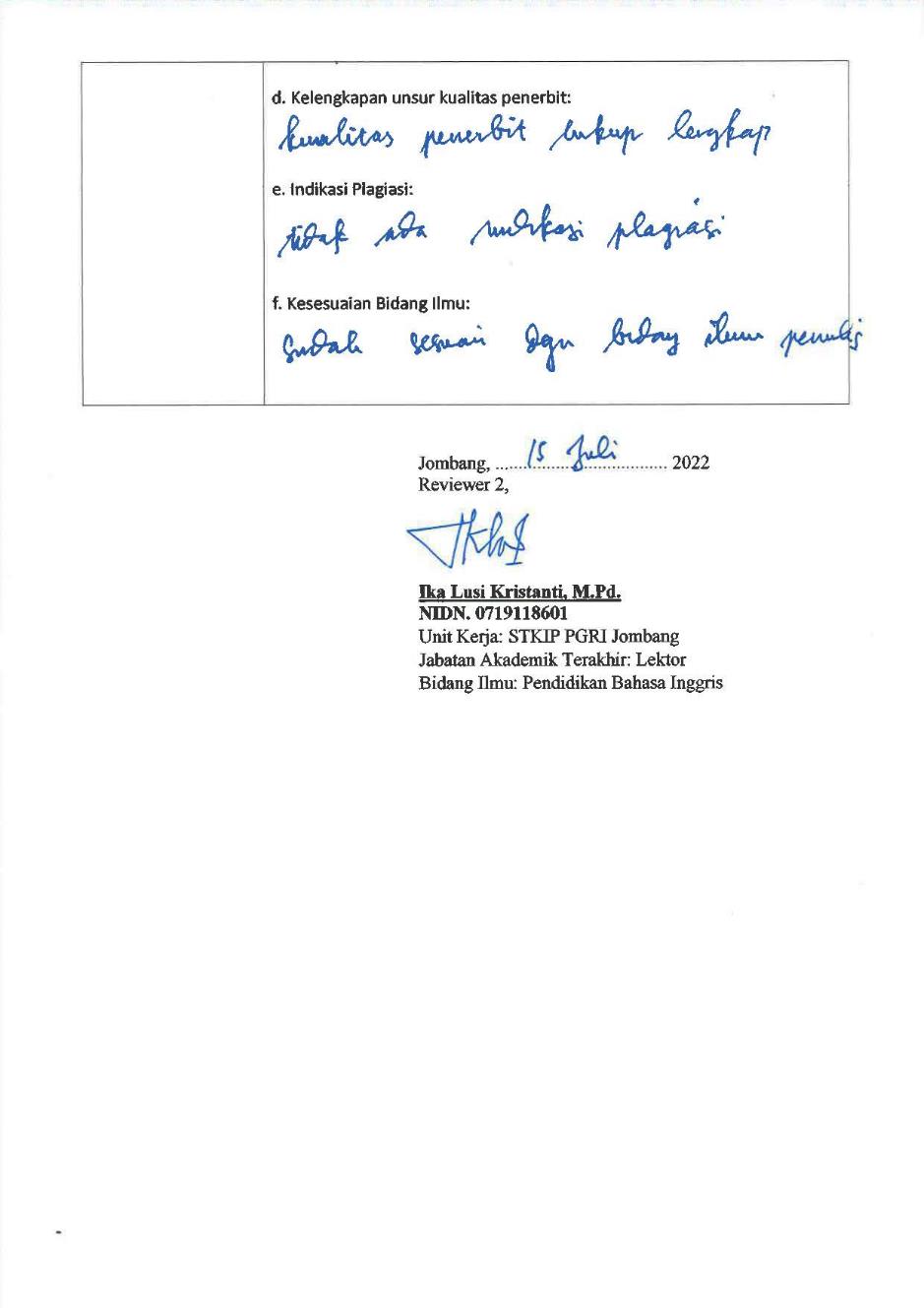 LEMBAR HASIL PENILAIAN SEJAWAT SEBIDANG ATAU PEER REVIEWKARYA ILMIAH: BUKUJudul Buku 				:	KAJIAN ANTROPOLINGUISTIK:						RELASI BAHASA, BUDAYA DAN KEARIFAN LOKAL INDONESIAPenulis Buku 				:	Elisa Nurul Laili, S.S., M.A.Status Pengusul				:    Editor Identitas Buku				:	a. ISBN	: 978-623-7872-67-2					b. Edisi	: Pertama					c. Tahun terbit	: 2021					d. Penerbit	: LPPM Unhasy					e. Jumlah halaman	: 174Kategori Publikasi Karya Ilmiah 	:	       Menerjemahkan/Menyadur buku ilmiah       Buku (beri pada kategori yang                  Mengedit/Menyunting karya ilmiahtepat)						   Hasil Penilaian Peer Review :* Aang Fatihul Islam., M.Pd.NIDN.			 	: 0721098502Unit Kerja			: STKIP PGRI JombangJabatan Akademik Terakhir	: Lektor Bidang Ilmu			: Pendidikan Bahasa Inggris** Ika Lusi kristanti, M.Pd.	   NIDN	     	: 0719118601     Unit kerja 		: STKIP PGRI Jombang	   Jabatan Akademik Terakhir	: Lektor 	   Bidang Ilmu		: Pendidikan Bahasa InggrisKomponen Yang Dinilai Nilai Maksimal 10Nilai Maksimal 10Nilai Akhir Yang DiperolehKomponen Yang Dinilai Reviewer 1*Reviewer 2**Nilai Akhir Yang DiperolehKelengkapan unsur isi artikel (10%)112Ruang lingkup dan kedalaman pembahasan (30%)224Kecukupan dan kemutahiran data/informasi dan metodologi (30%)224Kelengkapan unsur dan kualitas terbitan/jurnal (30%)112Total   =  (100%)6612Nilai pengusul12 x 100%12 x 100%12